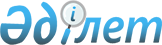 О внесении дополнения в постановление Кабинета Министров Республики Казахстан от 19 февраля 1993 г. N 129
					
			Утративший силу
			
			
		
					Постановление Правительства Республики Казахстан от 29 мая 1998 г. N 492 
     Утратило силу - постановлением Правительства РК от 19 июня 2002 г. N 675 ~P020675



          Правительство Республики Казахстан ПОСТАНОВЛЯЕТ:




          Внести в постановление Кабинета Министров Республики Казахстан
от 19 февраля 1993 г. N 129  
 P930129_ 
  "О декларировании и порядке 
перемещения товаров через границу Республики Казахстан" (САПП Республики
Казахстан, 1993 г., N 5, ст. 56) следующее дополнение:




          в приложении 5 к указанному постановлению:




          в тексте после слов "Комитета национальной безопасности"
дополнить словами ", Службы охраны Президента".





     Премьер-Министр
  Республики Казахстан


					© 2012. РГП на ПХВ «Институт законодательства и правовой информации Республики Казахстан» Министерства юстиции Республики Казахстан
				